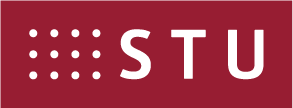 Confirmation on the termination of Erasmus+ student mobility for studiesThis confirmation is issued for and on the request of the Slovak University of Technology in Bratislava (SK BRATISL01).Hereby we confirm, that Erasmus+ Mobility for studies of:student (full name):      born:      from the Slovak University of Technology in Bratislava, Slovakia (SK BRATISL01)Has terminated at the Institution: on day:                                                 month:                                             year:      Name of the signatory:      Post of the signatory:      Signature: ………………………………………………………Date: ……………………………………………………………..                                         Stamp: